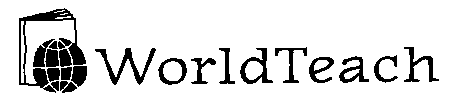  Instytut Rozwoju MiędzynarodowegoUniwersytet Harvarda ▪ www.worldteach.org/programs/poland_summer								  Warszawa, dn. 15 kwietnia 2016r.ZAPROSZENIEFundacja „Edukacja i Rozwój” zaprasza dyrektorów szkół i uczniów gimnazjów oraz szkół ponadgimnazjalnych do udziału w programie „ Wakacje z angielskim”.Program „Wakacje z angielskim” jest wyjściem naprzeciw oczekiwaniom związanym        z najbardziej uniwersalnym językiem na świecie. Głównym zadaniem programu jest podnoszenie znajomości języka angielskiego wśród uczniów mieszkających na terenie województwa mazowieckiego. Spotkania są poświęcone nie tylko nauce języka angielskiego, ale także poznawaniu kultury krajów anglojęzycznych.Program „Wakacje z angielskim” organizowany jest we współpracy z amerykańską instytucją pozarządową WorldTeach, która funkcjonuje w ramach Instytutu Rozwoju Międzynarodowego na Uniwersytecie Harvarda w Stanach Zjednoczonych. Od roku 1986 programy WorldTeach z sukcesem wspierają rozwój edukacji na świecie i promują wymianę kulturową. Wolontariusze z USA w ramach w.w.  programu bezpłatnie nauczają języka angielskiego polskie dzieci i młodzież w małych miejscowościach w Polsce, w okresie 6 tygodni wakacji. Standardowo dwugodzinne zajęcia odbywają się 2 razy w tygodniu (możliwe modyfikacje w ramach potrzeb uczniów). Wolontariusze  mieszkają u polskich rodzin, wskazanych przez dyrektorów szkół. Dotychczas zrealizowano osiem edycji programu, który przyniósł wymierne korzyści językowe setkom polskich uczniów. Młodzież i dzieci z małych miejscowości i obszarów wiejskich ma utrudniony kontakt z „żywym” językiem angielskim, a propozycja WorldTeach jest często jedyną okazją rozmowy z native speaker-em. Zachęcamy szkoły do wzięcia udziału w programie „Wakacje z angielskim” i prosimy     o pomoc w jego realizacji. Kluczowe dla naszej decyzji o wysłaniu wolontariusza jest   pozyskanie jak największej liczby uczniów chętnych do wakacyjnej nauki języka angielskiego.Zadaniem szkoły jest zapewnienie pomieszczeń i odpowiednich warunków do przeprowadzenia lekcji języka angielskiego w czasie wakacji. Wskazana jest koordynacja programu ze strony nauczyciela języka angielskiego z Państwa szkoły.Potrzebna jest nam również Państwa pomoc w znalezieniu rodziny lub rodzin, które zobowiążą się gościć wolontariusza podczas wakacji.  Koordynator programu spotka się z rodzinami, które Państwo wskażecie  i dobierze wolontariusza do zgłoszonej rodziny.Jeżeli Państwa szkoła jest zainteresowana uczestnictwem w programie „Wakacje z angielskim 2016”, proszę o jak najszybszy kontakt korzystając z adresu email: poland@worldteach.org. lub  fundacjaeir@wp.pl  Z wyrazami szacunkuKoordynator Programu ,Wakacje z angielskim'                                Prezes Fundacji poland@worldteach.org                                                                 „Edukacja i Rozwój”
Harvard University                                                                     w Makowie Mazowieckim
Instytut Rozwoju Międzynarodowego                                               Anita Kurowska
www.worldteach.org/programs/poland_summer                            fundacjaeir@wp.pl